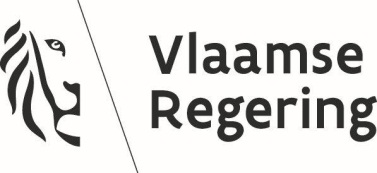 Besluit van de Vlaamse Regering tot overdracht van de personeelsleden (…) van [naam afstaande entiteit] aan [naam verkrijgende entiteit] RechtsgrondenDit besluit is gebaseerd op:- het decreet van 28 november 2008 tot regeling van de overdracht van personeelsleden binnen de diensten van de Vlaamse overheid in geval van verschuiving van taken of bevoegdheden, artikel 3, eerste lid, [1° of 2°] (naar gelang het geval), en tweede lid.VormvereisteDe volgende vormvereiste is vervuld:- De Vlaamse minister, bevoegd voor begroting, heeft zijn akkoord gegeven op … MotiveringDit besluit is gebaseerd op de volgende motieven:(motieven).Juridisch kaderDit besluit sluit aan bij de volgende regelgeving:- het Vlaams personeelsstatuut van 13 januari 2006.InitiatiefnemersDit besluit wordt voorgesteld door de Vlaamse minister[s] van [de afstaande entiteit - officiële titel] (en eventueel) [de verkrijgende entiteit (indien verschillend van de functioneel bevoegde minister van de afstaande entiteit) - officiële titelNa beraadslaging,DE VLAAMSE REGERING BESLUIT:Artikel 1. De statutaire personeelsleden van [overdragende entiteit], opgenomen in punt 1 van bijlage 1 die bij dit besluit is gevoegd, worden overgedragen aan  [verkrijgende entiteit].Art. 2. Aan de contractuele personeelsleden van [overdragende entiteit], opgenomen in punt 2 van bijlage 1 die bij dit besluit is gevoegd, biedt de indienstnemende overheid bij [verkrijgende entiteit] een arbeidsovereenkomst aan. Op grond van dat contract worden ze met ingang van (…) bij die entiteit tewerkgesteld voor een duur die overeenstemt met dat gedeelte van hun contract bij [overdragende] entiteit dat op (…) nog niet verstreken is. Art. 3. Dit besluit treedt in werking op (…).Art. 4. De Vlaamse minister[s], bevoegd voor [bevoegdhei(e)d(en) van de functioneel bevoegde minister van de afstaande entiteit]  (en eventueel) [bevoegdhei(e)d(en) van de functioneel bevoegde minister van de verkrijgende entiteit (indien verschillend van de functioneel bevoegde minister van de afstaande entiteit)], is belast met de uitvoering van dit besluit.Brussel, ….(datum).	De minister-president van de Vlaamse Regering, 	Jan JAMBON	De Vlaamse minister van ... (officiële titel),[Voornaam (klein en voluit) FAMILIENAAM (hoofdletters)]De Vlaamse minister van ... (officiële titel),[Voornaam (klein en voluit) FAMILIENAAM (hoofdletters)]